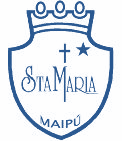  GUÍA DE RETROALIMENTACIÓN N°13 LENGUAJE 1° BÁSICOEscribe tu nombre y apellido con letra ligada.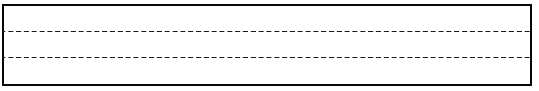 Hoy es: (ejemplo: Viernes 5 de mayo, 2020)Cuaderno de escritura.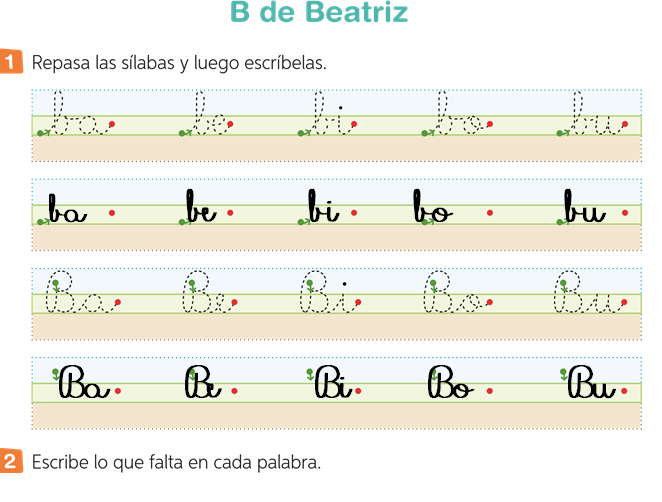 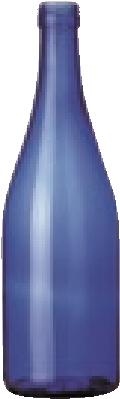 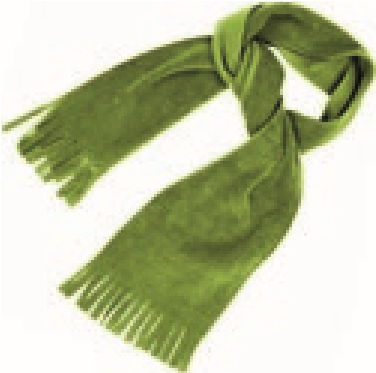 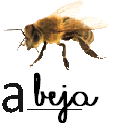 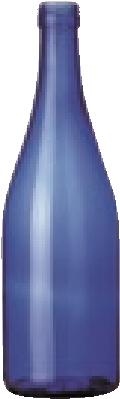 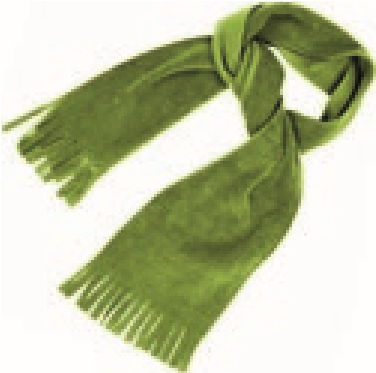               Bufanda                   Botella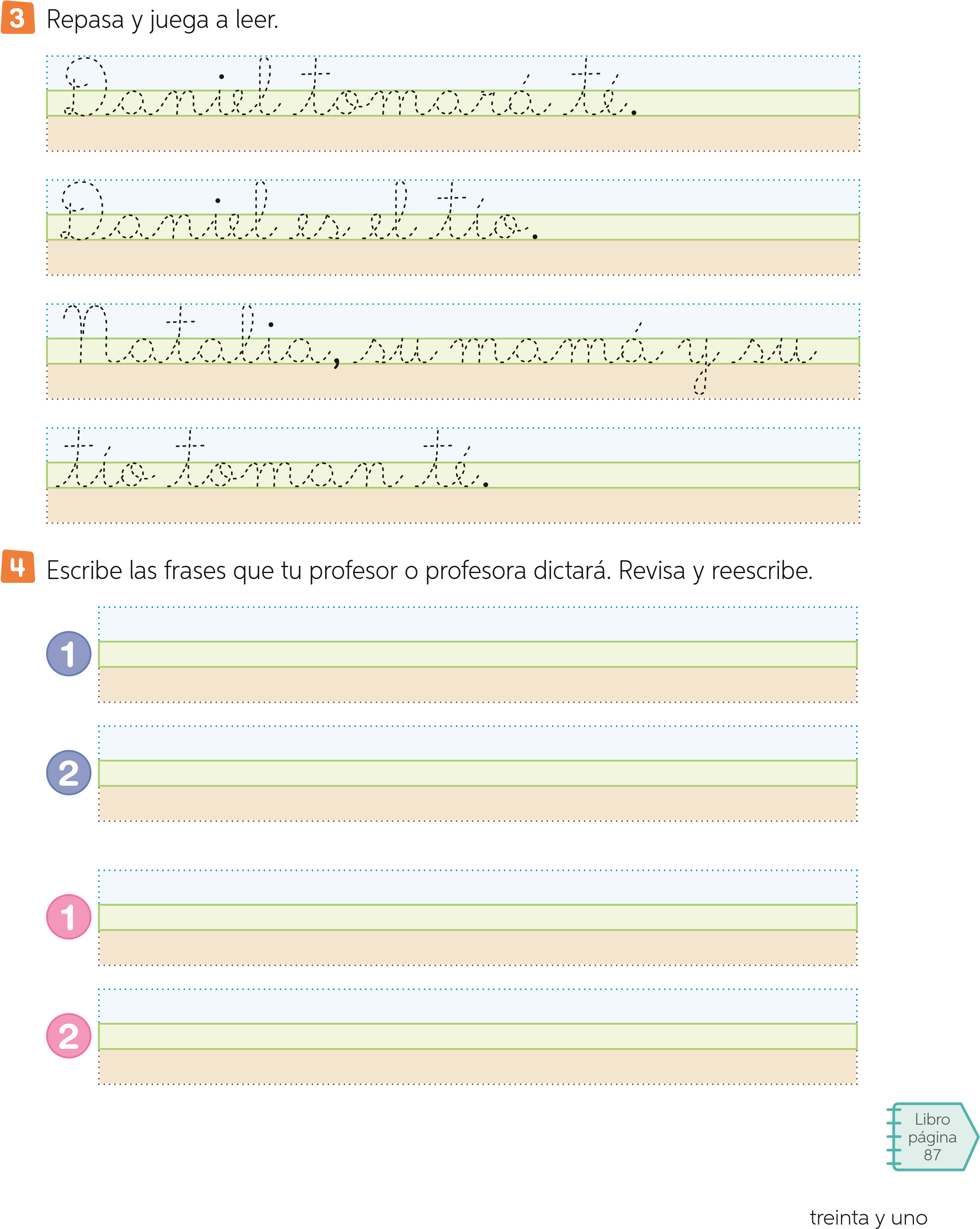 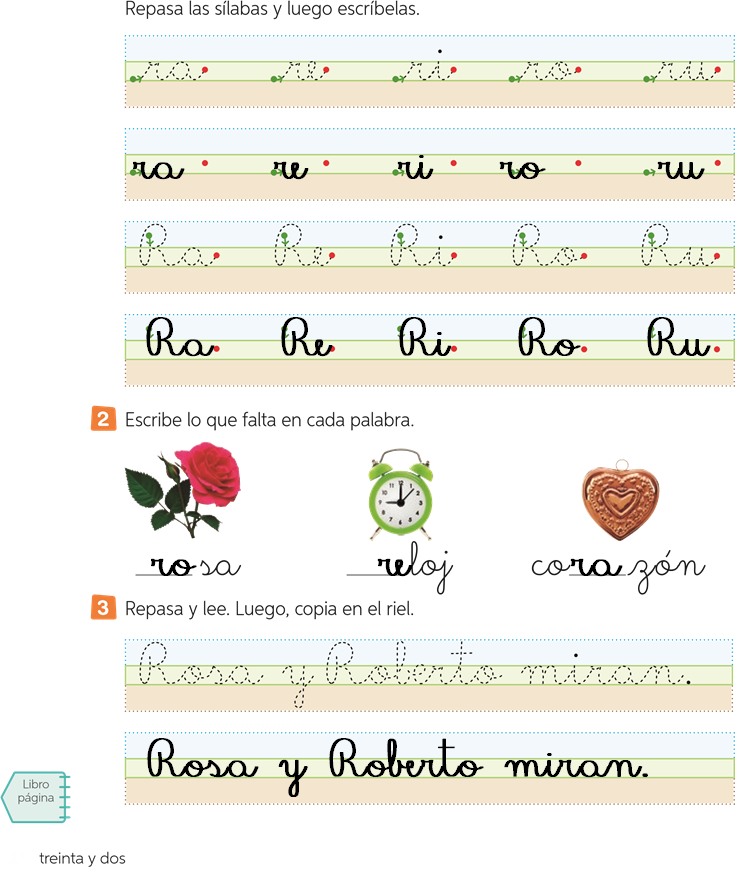 TEXTO DEL ESTUDIANTE.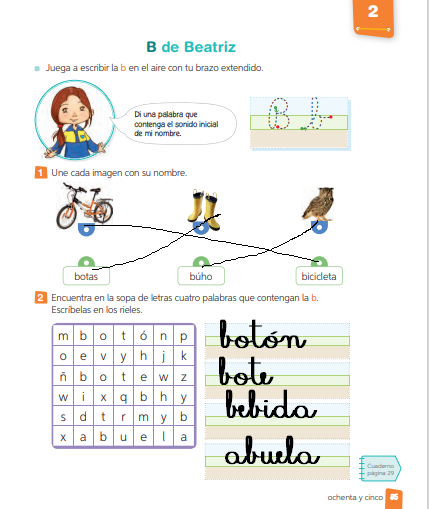 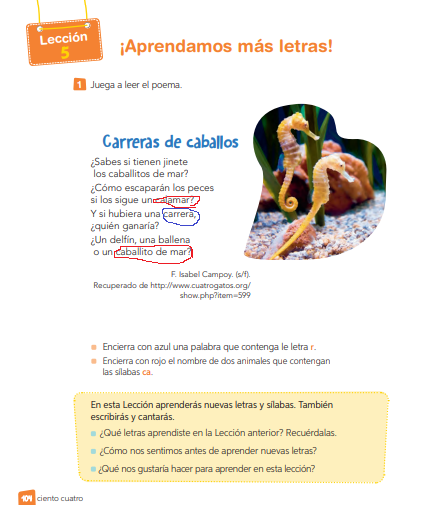 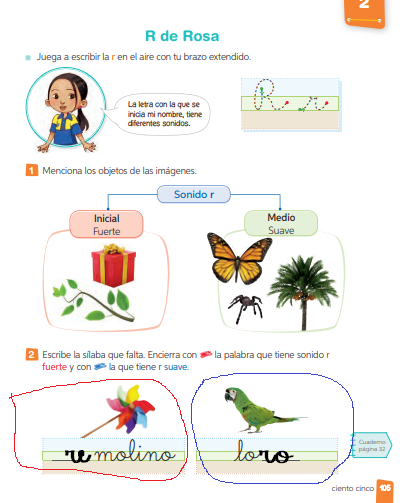 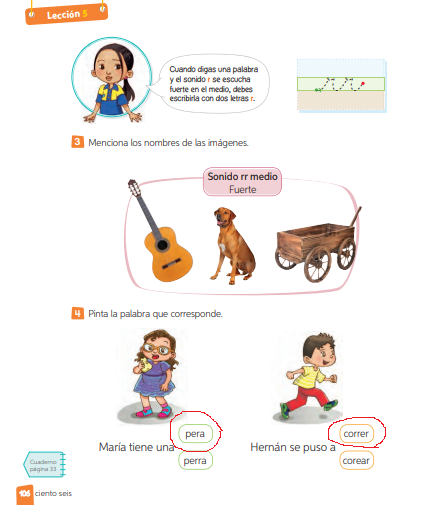 